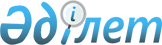 Об установлении базовых ставок платы за земельные участки при их 
предоставлении в частную собственность на территории населенных пунктов 
Акмолинской области
					
			Утративший силу
			
			
		
					Постановление акимата Акмолинской области от 18 сентября 2012 года № А-10/437 и решение Акмолинского областного маслихата от 18 сентября 2012 года № 5С-6-4. Зарегистрировано Департаментом юстиции Акмолинской области 25 сентября 2012 года № 3449. Утратило силу постановлением акимата Акмолинской области от 21 октября 2015 года № А-10/480 и решением Акмолинского областного маслихата от 21 октября 2015 года № 5С-42-3      Сноска.Утратило силу постановлением акимата Акмолинской области от 21.10.2015 № А-10/480 и решением Акмолинского областного маслихата от 21.10.2015 № 5С-42-3 (вводится в действие со дня официального опубликования).      Примечание РЦПИ:

      В тексте сохранена авторская орфография и пунктуация.

      В соответствии с пунктом 1 статьи 10 Земельного Кодекса Республики Казахстан от 20 июня 2003 года, подпунктом 13) пункта 1 статьи 6, подпунктом 8) пункта 1 статьи 27 Закона Республики Казахстан от 23 января 2001 года «О местном государственном управлении и самоуправлении в Республике Казахстан» акимат Акмолинской области ПОСТАНОВЛЯЕТ и Акмолинский областной маслихат РЕШИЛ:



      1 Установить базовые ставки платы за земельные участки, за исключением земель сельскохозяйственного назначения, при их предоставлении в частную собственность на территории населенных пунктов Акмолинской области согласно приложению.



      2. Настоящее постановление акимата Акмолинской области и решение Акмолинского областного маслихата вступает в силу со дня государственной регистрации в Департаменте юстиции Акмолинской области и вводится в действие со дня официального опубликования.

       Аким Акмолинской области                   К.Кожамжаров      Председатель сессии

      Акмолинского областного маслихата          А.Тайшытаев      Секретарь Акмолинского

      областного маслихата                       Н.Дьячек

Приложение      

к постановлению акимата

Акмолинской области  

от 18 сентября 2012 года

№ А-10/437      

Приложение     

к решению Акмолинского

областного маслихата

от 18 сентября 2012 года

№ 5С-6-4       

  

Базовые ставки 

платы за земельные участки, за исключением земель сельскохозяйственного назначения, при их предоставлении 

в частную собственность на территории населенных пунктов Акмолинской области
					© 2012. РГП на ПХВ «Институт законодательства и правовой информации Республики Казахстан» Министерства юстиции Республики Казахстан
				Наименование населенных пунктовБазовая ставка платы в тенге за 1 квадратный метрПроцент от базовой ставки для остальных населенных пунктов соответствующего регионагород Кокшетау95025город Степногорск80020город Щучинск55015поселок Бурабай112050город Акколь46315город Атбасар51615город Державинск18130город Ерейментау30725город Есиль29820город Макинск40420город Степняк18440поселок Аршалы31040поселок Шортанды27040аул Акмол33040село Астраханка13840село Балкашино18040село Егиндыколь12440село Зеренда35025село Жаксы14140село Коргалжын12840